Publicado en Barcelona el 30/11/2023 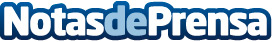 El 79% de las familias españolas elige la disciplina positiva para educar a sus hijos, según un estudio de NovakidNovakid, una plataforma de aprendizaje de inglés en línea para niños, ha realizado un estudio sobre las actitudes de 500 familias españolas en relación a la disciplina infantil. Los hallazgos revelan que solo el 6% de los padres recurren al castigo, mientras que un 79% prefiere métodos positivos, como conversar y explicar las consecuencias de las acciones a sus hijos. La psicóloga infantil Dorota Czarnecka explica estos resultadosDatos de contacto:Marguerite MaltsevaNovakid Inc.+14844458779Nota de prensa publicada en: https://www.notasdeprensa.es/el-79-de-las-familias-espanolas-elige-la_1 Categorias: Nacional Idiomas Educación Sociedad Psicología http://www.notasdeprensa.es